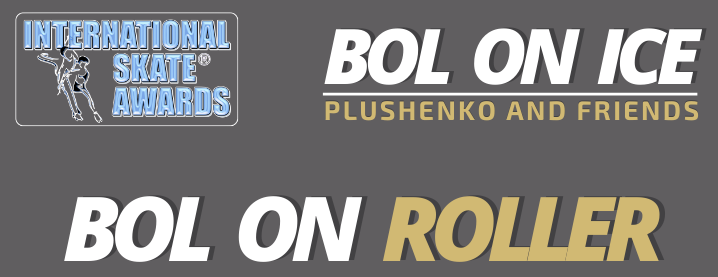 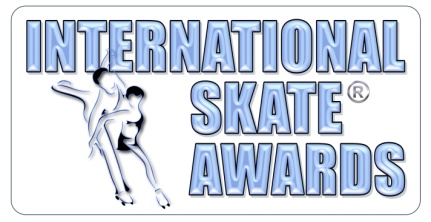 CALDERARA DI RENO (BO) - 23/25 APRILE 2022stage per le specialità singolo - solo dance - atleti primi passiIl Gruppo Skate Power Grandi Eventi, in collaborazione con Polisportiva Calderara sez. pattinaggio, dal 23 al 25 aprile 2022 organizza la prima edizione di BOL ON ROLLER, iniziativa inserita nel programma di “BOL ON ICE - PLUSHENKO AND FRIENDS”, il grande spettacolo con le star del pattinaggio su ghiaccio. 
Lo stage, APERTO AGLI ATLETI DEL PATTINAGGIO A ROTELLE DI OGNI CATEGORIA E LIVELLO TECNICO, ANCHE NON TESSERATI FISR , si svolgerà negli impianti del Centro Sportivo Pederzini in via Garibaldi 8 a Calderara di Reno - Bologna. 
Il ritrovo è previsto alle 13.30 di sabato 23 aprile (inizio allenamenti ore 14.00), la conclusione alle 13.00 di lunedì 25. Lo staff tecnico sarà composto da allenatori già affermati ai massimi livelli, coadiuvati dai campioni atleti dimostratori. Sono previsti alcuni momenti di interazione con i tecnici ed i campioni del pattinaggio su ghiaccio reduci dalle Olimpiadi invernali di Pechino.Tutti gli atleti partecipanti, così come i loro tecnici, gli accompagnatori, i genitori, potranno usufruire di particolari agevolazioni per assistere a “BOL ON ICE - PLUSHENKO AND FRIENDS” in programma all’Unipol Arena di Casalecchio di Reno lunedì 25 aprile alle 21.00: un'occasione unica per ammirare dal vivo i fuoriclasse del pattinaggio su ghiaccio visti magari solo in televisione!QUOTA ISCRIZIONE STAGEAtleti: 130 euro. Tecnici: 50 euro.FACILITAZIONI PER I TECNICIQuota di iscrizione gratuita per gli allenatori che iscriveranno allo STAGE almeno 5 atleti.Quota iscrizione e biglietto gratuito per BOL ON ICE agli allenatori che iscriveranno allo STAGE almeno 10 atletiSISTEMAZIONE ALBERGHIERASkate Power Grandi Eventi ha convenzionato numerose strutture alberghiere a quotazioni molto vantaggiose.INFORMAZIONI051 6272148 - 335 8244308 - info@rollergp.org - www.skate-power.it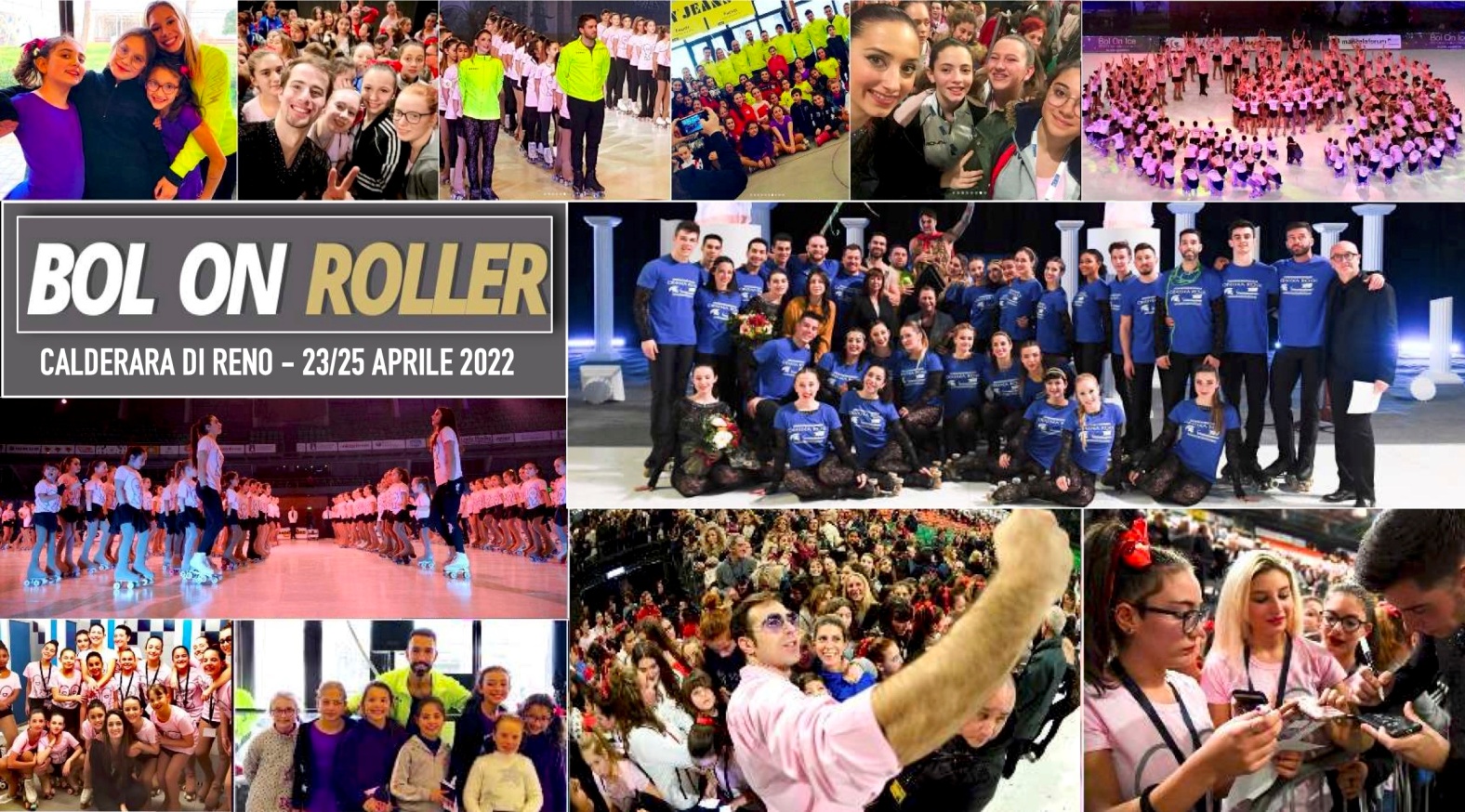 INVIARE LA SCHEDA COMPILATA ALL’INDIRIZZO MAIL
 INFO@ROLLERGP.ORG -  UNA SCHEDA PER OGNI ATLETAINVIARE LA SCHEDA COMPILATA ALL’INDIRIZZO MAIL
 INFO@ROLLERGP.ORG -  UNA SCHEDA PER OGNI ATLETACOGNOMENOMEDATA DI NASCITARESIDENZATELEFONOE-MAILCATEGORIA  2022GRUPPO SCELTO(leggi note in fondo -solo per atleti singolo)SOCIETA’ALLENATORECONTATTI ALLENATOREmail                                                              cell.                                         INDICARE LA SPECIALITA’ LIBERO (SINGOLO)                INDICARE LA SPECIALITA’ SOLO DANCE       INDICARE LA SPECIALITA’ COPPIA DANZA